Н А К А З30.06.2016					№ 151Про здійснення державного нагляду (контролю) за діяльністю загальноосвітніх навчальних закладів із незначним ступенем ризику у другому  півріччі 2016 рокуНа виконання Законів України «Про освіту», «Про дошкільну освіту», «Про загальну середню освіту», «Про основні засади державного нагляду (контролю) у сфері господарської діяльності», наказу Міністерства освіти і науки України від 17.06.2013 № 770 «Про координацію заходів щодо здійснення державного нагляду (контролю) за діяльністю навчальних закладів», зареєстрованого в Міністерстві юстиції України 08.08.2013 за № 1348/23880, керуючись ст. 17 Закону України «Про місцеве самоврядування в Україні», на підставі Положення про Департамент освіти Харківської міської ради, затвердженого рішенням 32 сесії Харківської міської ради від 26.03.2014 № 1516/14 «Про затвердження положень виконавчих органів Харківської міської ради 6 скликання», Плану роботи управління освіти адміністрації  Жовтневого району на 2016 рік, перспективних планів інспектування загальноосвітніх навчальних закладів, віднесених до незначного ступеня ризику, на 5 років, затверджених начальником управління освіти адміністрації  Жовтневого району Харківської міської ради, з метою вивчення стану діяльності загальноосвітніх навчальних закладів із незначним ступенем ризикуНАКАЗУЮ:Затвердити склад комісії для здійснення державного нагляду (контролю) за діяльністю навчальних закладів із незначним ступенем ризику (далі – Комісія) та графік роботи Комісії (додаток).Комісії (голова Ривкіна О.О.): Здійснити державний нагляд (контроль) за діяльністю навчальних закладів із незначним ступенем ризику згідно з графіком (додаток).Жовтень 2016 р. Підготувати матеріали за результатами державного нагляду (контролю) за діяльністю навчальних закладів із незначним ступенем ризику для розгляду на нараді керівників навчальних закладів.Листопад 2016 р. Узагальнити матеріали державного нагляду (контролю) за діяльністю навчальних закладів із незначним ступенем ризику, підготувати проект підсумкового наказу.До 31 жовтня 2016 р. Під час здійснення державного нагляду (контролю) за діяльністю дошкільних та загальноосвітніх навчальних закладів із незначним ступенем ризику, використовувати Акти перевірок додержання суб’єктами господарювання, що надають послуги у сфері загальної середньої освіти, форми яких затверджені пп. 1.2, 1.3 наказу Міністерства освіти і науки України від 20.05.2013 № 560 «Про затвердження уніфікованих форм актів», зареєстрованого в Міністерстві юстиції України 20.06.2013 за № 1037/23569. Членам Комісії ознайомити керівників навчальних закладів з висновками експертизи.Після закінчення експертизиКерівникам навчальних закладів: Забезпечити необхідні умови для здійснення державного нагляду (контролю) за діяльністю навчальних закладів із незначним ступенем ризику згідно з графіком, що додається.                                                                                                    Жовтень 2016 р.3.2. Провести  самоаналіз стану готовності до здійснення державного нагляду (контролю) за діяльністю навчальних закладів із незначним ступенем ризику.До 01 жовтня 2016 р.  3.3.Підготувати матеріали самоаналізу стану готовності навчальних із незначним ступенем ризику до здійснення державного нагляду (контролю).                                                                                                     До 10 жовтня 2016 р.4. Моісеєвій О.Ю., завідувачу ЛКТО управління освіти адміністрації  Жовтневого району, розмістити цей наказ на сайті Управління освіти.30 червня 2016 р.5. Контроль за виконанням цього наказу залишаю за собою.Начальник управління освіти адміністрації Жовтневого району Харківської міської ради						О.Ф. СвітличнаЗ наказом ознайомлені:Бендер В.П.Брук О. Величко І.І.Гребеннікова Н.М.Жижина Т.В.МогилаН.Ю.Ривкіна О.О.Ривкіна О.О.Додатокдо наказу управління освітиадміністрації Жовтневого району Харківської міської ради  від 30.06.2016 № 151СКЛАД КОМІСІЇдля здійснення державного нагляду (контролю) за діяльністю навчальних закладів із незначним ступенем ризику та графік роботи комісії                                                                                                     Актперевірки додержання суб’єктами господарювання, що надають послуги у сфері загальної середньої освіти, вимог законодавства про загальну середню освіту №Загальна інформація щодо здійснюваної та раніше здійснених перевірокДані щодо останніх проведених перевірок:питання, що підлягають перевірці дотримання законодавства про загальну середню освітуПорушення вимог законодавства, виявлені під час перевіркиЦя частина Акта перевірки (обведена чорною товстою лінією) заповнюється виключно керівником суб’єкта господарювання та/або уповноваженими ним особами Перелік питань для контролю дій осіб, які проводять перевіркуЦей Акт перевірки складено в трьох примірниках, один з яких надано під підпис про отримання керівнику суб’єкта господарювання або уповноваженій  ним особі, другий – місцевому органу управління освітою _____________________________________________________________________________________________________________________________, (найменування) третій залишається на зберіганні в Департаменті науки і освіти Харківської обласної державної адміністрації.Підписи осіб, які брали участь у перевірціКерівник суб’єкта господарювання та/або уповноважені ним особи, треті особи:Примірник цього Акта перевірки на  сторінках отримано ..:Відмітка про відмову від підписання цього Акта перевірки керівником суб’єкта господарювання та/або уповноваженими ним особами, третіми особами:________________________________________________________________________________________________________________________________________________________________1 «Так» – так, виконано, дотримано, відповідає, присутнє.2 «Ні» – ні, не виконано, не дотримано, не відповідає, відсутнє.3 «НВ» – не вимагається від суб’єкта господарювання, що перевіряється / осіб, що здійснюють перевірку.4 «НП» – не перевірялося у суб’єкта господарювання.5 «НПА» – нормативно-правовий акт.Порушення вимог законодавства, виявлені під час перевіркиЦя частина Акта перевірки (обведена чорною товстою лінією) заповнюється виключно керівником суб’єкта господарювання та/або уповноваженими ним особами Перелік питань для контролю дій осіб, які проводять перевіркуЦей Акт перевірки складено в трьох примірниках, один з яких надано під підпис про отримання керівнику суб’єкта господарювання або уповноваженій  ним особі, другий – місцевому органу управління освітою _______________________________________________________________________________________________________________________________________________, (найменування) третій залишається на зберіганні в Департаменті науки і освіти Харківської обласної державної адміністрації.Підписи осіб, які брали участь у перевірціКерівник суб’єкта господарювання та/або уповноважені ним особи, треті особи:Примірник цього Акта перевірки на  сторінках отримано ..:Відмітка про відмову від підписання цього Акта перевірки керівником суб’єкта господарювання та/або уповноваженими ним особами, третіми особами:________________________________________________________________________________________________________________________________________________________________________1 «Так» – так, виконано, дотримано, відповідає, присутнє.2 «Ні» – ні, не виконано, не дотримано, не відповідає, відсутнє.3 «НВ» – не вимагається від суб’єкта господарювання, що перевіряється / осіб, що здійснюють перевірку.4 «НП» – не перевірялося у суб’єкта господарювання.5 «НПА» – нормативно-правовий акт.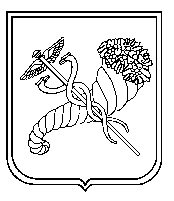 ДатаПланові заходи державного нагляду (контролю)Навчальні заклади, що підлягають державному нагляду (контролю)П.І.Б. членів комісії20.10.2016Інспектування навчальних закладів (вивчення стану діяльності)ХЗОШ № 76Гребеннікова Н.М.МогилаН.Ю.Величко І.І.Жижина Т.В.Ривкіна О.О.Брук О.В.Бендер В.П.27.10.2016Інспектування навчальних закладів (вивчення стану діяльності)ХЗОШ № 127Гребеннікова Н.М.МогилаН.Ю.Величко І.І.Жижина Т.В.Ривкіна О.О.Брук О.В.Бендер В.П.___________________________________________________________________________________________.(найменування суб’єкта господарювання, місцезнаходження, телефон / П.І.Б. керівника)Код за ЄДРПОУ .Вид суб’єкта господарювання:  навчальний заклад;  інше ______________________________________.                                                                                                                         (вказати)Підпорядкованість:  відсутня;  має місце___________________________________________________________________________________________.(вказати, кому підпорядковується)Загальна кількість працівників станом на день перевірки становить   осіб.Загальна кількість учнів станом на день перевірки становить   осіб.Розпорядчі документи щодо здійснюваної перевіркиТип здійснюваної перевіркиНаказ від .. №  Направлення на перевірку від .. №   планова позапланова комплексна вибіркова виїзна невиїзнаПочаток перевіркиПочаток перевіркиПочаток перевіркиПочаток перевіркиПочаток перевіркиЗавершення перевіркиЗавершення перевіркиЗавершення перевіркиЗавершення перевіркиЗавершення перевіркичисломісяцьрікгодинихвилиничисломісяцьрікгодиниХвилиниОсоби, які беруть участь у перевірці:Голова комісії –  _____________________________________________________(прізвище, ім’я  та по батькові,  найменування посади) Члени комісії:  _______________________________________________________________________________________(прізвища, імена та по батькові, найменування посад) ________________________________________________________________________Керівник суб’єкта господарювання, що перевіряється, та/або уповноважені особи суб’єкта господарювання, треті особи: _________________________________________________________________(прізвища, імена та по батькові, найменування посад)__________________________________________________________________________________________ПлановаПозапланова не було взагалі не було взагалі була з .. по ..Акт перевірки №  Розпорядження щодо усунення порушень:  не видавалося;  видавалося; його вимоги:  виконано;  не виконано була з .. по ..Акт перевірки №  Розпорядження щодо усунення порушень:  не видавалося;  видавалося; його вимоги:  виконано;  не виконано№ з/п№ з/п№ з/пПитання щодо дотримання вимог законодавства про загальну середню освітуПитання щодо дотримання вимог законодавства про загальну середню освітуТак¹Так¹Ні²Ні²НВ³НВ³НП4НП4Нормативне обґрунтуванняНормативне обґрунтуванняІ. Нормативно-правові підстави для провадження діяльності з надання освітніх послуг у сфері загальної середньої освіти І. Нормативно-правові підстави для провадження діяльності з надання освітніх послуг у сфері загальної середньої освіти І. Нормативно-правові підстави для провадження діяльності з надання освітніх послуг у сфері загальної середньої освіти І. Нормативно-правові підстави для провадження діяльності з надання освітніх послуг у сфері загальної середньої освіти І. Нормативно-правові підстави для провадження діяльності з надання освітніх послуг у сфері загальної середньої освіти І. Нормативно-правові підстави для провадження діяльності з надання освітніх послуг у сфері загальної середньої освіти І. Нормативно-правові підстави для провадження діяльності з надання освітніх послуг у сфері загальної середньої освіти І. Нормативно-правові підстави для провадження діяльності з надання освітніх послуг у сфері загальної середньої освіти І. Нормативно-правові підстави для провадження діяльності з надання освітніх послуг у сфері загальної середньої освіти І. Нормативно-правові підстави для провадження діяльності з надання освітніх послуг у сфері загальної середньої освіти І. Нормативно-правові підстави для провадження діяльності з надання освітніх послуг у сфері загальної середньої освіти І. Нормативно-правові підстави для провадження діяльності з надання освітніх послуг у сфері загальної середньої освіти І. Нормативно-правові підстави для провадження діяльності з надання освітніх послуг у сфері загальної середньої освіти І. Нормативно-правові підстави для провадження діяльності з надання освітніх послуг у сфері загальної середньої освіти 1.11.1Загальноосвітній навчальний заклад (далі – ЗНЗ) діє на підставі статуту, розробленого на основі Положення про ЗНЗ, та положення про відповідний тип закладу, типового статуту, затвердженого МОН Загальноосвітній навчальний заклад (далі – ЗНЗ) діє на підставі статуту, розробленого на основі Положення про ЗНЗ, та положення про відповідний тип закладу, типового статуту, затвердженого МОН Пункт 9 Положення про загальноосвітній навчальний заклад, затвердженого постановою Кабінету Міністрів України від 27 серпня 2010 року № 778 (далі - Положення про загальноосвітній навчальний заклад)Пункт 9 Положення про загальноосвітній навчальний заклад, затвердженого постановою Кабінету Міністрів України від 27 серпня 2010 року № 778 (далі - Положення про загальноосвітній навчальний заклад)1.21.2 Статут ЗНЗ затверджений власником (для державних і комунальних ЗНЗ – відповідним органом управління освітою) та зареєстрований місцевим органом виконавчої влади або органом місцевого самоврядування Статут ЗНЗ затверджений власником (для державних і комунальних ЗНЗ – відповідним органом управління освітою) та зареєстрований місцевим органом виконавчої влади або органом місцевого самоврядуванняАбзац 2 частини 5статті 9 Закону України «Про загальну середню освіту» (далі –  ЗУ № 651-XIV)Абзац 2 частини 5статті 9 Закону України «Про загальну середню освіту» (далі –  ЗУ № 651-XIV)1.31.3ЗНЗ є юридичною особою, має рахунки в установах банків, самостійний баланс, штамп, печаткуЗНЗ є юридичною особою, має рахунки в установах банків, самостійний баланс, штамп, печаткуПункт 5 Положення про загальноосвітній навчальний закладПункт 5 Положення про загальноосвітній навчальний заклад1.41.4ЗНЗ має затверджені правила внутрішнього розпорядкуЗНЗ має затверджені правила внутрішнього розпорядкуПункт 70 Положення про загальноосвітній навчальний закладПункт 70 Положення про загальноосвітній навчальний заклад1.51.5ЗНЗ має ліцензію на надання освітніх послуг у сфері загальної середньої освіти (для ЗНЗ, заснованих на приватній формі власності)ЗНЗ має ліцензію на надання освітніх послуг у сфері загальної середньої освіти (для ЗНЗ, заснованих на приватній формі власності)Абзац 2 частини 1 статті 8 ЗУ № 651-XIV,  абзац другий  пункту 3 Порядку ліцензування діяльності з надання освітніх послуг, затвердженого постановою Кабінету Міністрів України від 08 серпня 2007 року № 1019Абзац 2 частини 1 статті 8 ЗУ № 651-XIV,  абзац другий  пункту 3 Порядку ліцензування діяльності з надання освітніх послуг, затвердженого постановою Кабінету Міністрів України від 08 серпня 2007 року № 1019ІІ.  Формування учнівського контингентуІІ.  Формування учнівського контингентуІІ.  Формування учнівського контингентуІІ.  Формування учнівського контингентуІІ.  Формування учнівського контингентуІІ.  Формування учнівського контингентуІІ.  Формування учнівського контингентуІІ.  Формування учнівського контингентуІІ.  Формування учнівського контингентуІІ.  Формування учнівського контингентуІІ.  Формування учнівського контингентуІІ.  Формування учнівського контингентуІІ.  Формування учнівського контингентуІІ.  Формування учнівського контингенту2.1Наявність у ЗНЗ  рішення відповідних місцевих органів  виконавчої  влади  або  органів місцевого самоврядування щодо закріплення за загальноосвітніми навчальними закладами територій обслуговування Наявність у ЗНЗ  рішення відповідних місцевих органів  виконавчої  влади  або  органів місцевого самоврядування щодо закріплення за загальноосвітніми навчальними закладами територій обслуговування Наявність у ЗНЗ  рішення відповідних місцевих органів  виконавчої  влади  або  органів місцевого самоврядування щодо закріплення за загальноосвітніми навчальними закладами територій обслуговування Частина 1 статті 18 ЗУ № 651-XIV, пункт 17 Положення про загальноосвітній навчальний заклад, абзац 2 пункту 13 Інструкції з обліку дітей і підлітків шкільного віку, затвердженої  постановою Кабінету Міністрів України від 12 квітня 2000 року№ 646 (далі – Інструкція з обліку дітей і підлітків шкільного віку)Частина 1 статті 18 ЗУ № 651-XIV, пункт 17 Положення про загальноосвітній навчальний заклад, абзац 2 пункту 13 Інструкції з обліку дітей і підлітків шкільного віку, затвердженої  постановою Кабінету Міністрів України від 12 квітня 2000 року№ 646 (далі – Інструкція з обліку дітей і підлітків шкільного віку)2.2У ЗНЗ дотримуються вимоги щодо документації з обліку дітей і підлітків шкільного вікуУ ЗНЗ дотримуються вимоги щодо документації з обліку дітей і підлітків шкільного вікуУ ЗНЗ дотримуються вимоги щодо документації з обліку дітей і підлітків шкільного вікуПункти 13-15 Інструкції з обліку дітей і підлітків шкільного вікуПункти 13-15 Інструкції з обліку дітей і підлітків шкільного віку2.3Директор ЗНЗ щороку до 05 вересня на підставі списків дітей і підлітків шкільного віку забезпечує перевірку їх явки до ЗНЗ і до 10 вересня повертає ці списки відділам освіти з відмітками про те, чи з’явилися учні на навчання, разом з довідками з місця навчання тих учнів, які здобувають загальну середню освіту в інших навчальних закладах  Директор ЗНЗ щороку до 05 вересня на підставі списків дітей і підлітків шкільного віку забезпечує перевірку їх явки до ЗНЗ і до 10 вересня повертає ці списки відділам освіти з відмітками про те, чи з’явилися учні на навчання, разом з довідками з місця навчання тих учнів, які здобувають загальну середню освіту в інших навчальних закладах  Директор ЗНЗ щороку до 05 вересня на підставі списків дітей і підлітків шкільного віку забезпечує перевірку їх явки до ЗНЗ і до 10 вересня повертає ці списки відділам освіти з відмітками про те, чи з’явилися учні на навчання, разом з довідками з місця навчання тих учнів, які здобувають загальну середню освіту в інших навчальних закладах  Пункт 10 Інструкції з обліку дітей і підлітків шкільного вікуПункт 10 Інструкції з обліку дітей і підлітків шкільного віку2.4У разі відсутності учня понад 10 днів, а також неможливості продовження ним навчання у ЗНЗ складається відповідний акт та надсилається до відділу освітиУ разі відсутності учня понад 10 днів, а також неможливості продовження ним навчання у ЗНЗ складається відповідний акт та надсилається до відділу освітиУ разі відсутності учня понад 10 днів, а також неможливості продовження ним навчання у ЗНЗ складається відповідний акт та надсилається до відділу освітиАбзац 2 пункту 18 Інструкції з обліку дітей і підлітків шкільного вікуАбзац 2 пункту 18 Інструкції з обліку дітей і підлітків шкільного віку2.5Наявність наказів директора ЗНЗ на зарахування  учнів (які навчаються у ЗНЗ на час перевірки), виданих на підставі заяв, за наявності медичних довідок встановленого зразка і відповідних документів про освіту (крім учнів першого класу)Наявність наказів директора ЗНЗ на зарахування  учнів (які навчаються у ЗНЗ на час перевірки), виданих на підставі заяв, за наявності медичних довідок встановленого зразка і відповідних документів про освіту (крім учнів першого класу)Наявність наказів директора ЗНЗ на зарахування  учнів (які навчаються у ЗНЗ на час перевірки), виданих на підставі заяв, за наявності медичних довідок встановленого зразка і відповідних документів про освіту (крім учнів першого класу)Частина 2 статті 18 ЗУ № 651-XIVЧастина 2 статті 18 ЗУ № 651-XIV2.6Зарахування учнів до ЗНЗ здійснюється в установленому порядкуЗарахування учнів до ЗНЗ здійснюється в установленому порядкуЗарахування учнів до ЗНЗ здійснюється в установленому порядкуЧастини 3-6 статті 18 ЗУ № 651-XIV,  Інструкція про порядок конкурсного приймання дітей (учнів, вихованців) до гімназій, ліцеїв, колегіумів, спеціалізованих шкіл (шкіл-інтернатів), затверджена наказом Міністерства освіти і науки України від                  19 червня  2003 року № 389, зареєстрована в Міністерстві юстиції України  04 липня 2003 року за № 547/7868Частини 3-6 статті 18 ЗУ № 651-XIV,  Інструкція про порядок конкурсного приймання дітей (учнів, вихованців) до гімназій, ліцеїв, колегіумів, спеціалізованих шкіл (шкіл-інтернатів), затверджена наказом Міністерства освіти і науки України від                  19 червня  2003 року № 389, зареєстрована в Міністерстві юстиції України  04 липня 2003 року за № 547/78682.7Класи у ЗНЗ сформовані:за погодженням з відповідним органом управління освітою згідно з нормативами їх наповнюваності, встановленими законодавством;з урахуванням наявності приміщень, що відповідають санітарно-гігієнічним вимогам для здійснення навчально-виховного процесу;відповідно до кількості поданих заяв про зарахування до закладуКласи у ЗНЗ сформовані:за погодженням з відповідним органом управління освітою згідно з нормативами їх наповнюваності, встановленими законодавством;з урахуванням наявності приміщень, що відповідають санітарно-гігієнічним вимогам для здійснення навчально-виховного процесу;відповідно до кількості поданих заяв про зарахування до закладуКласи у ЗНЗ сформовані:за погодженням з відповідним органом управління освітою згідно з нормативами їх наповнюваності, встановленими законодавством;з урахуванням наявності приміщень, що відповідають санітарно-гігієнічним вимогам для здійснення навчально-виховного процесу;відповідно до кількості поданих заяв про зарахування до закладуПункт 10 Положення про загальноосвітній навчальний закладПункт 10 Положення про загальноосвітній навчальний заклад2.8Наповнюваність класів ЗНЗ не перевищує 30 учнів; у ЗНЗ, розташованих у селах, селищах, – не менше п’яти осібНаповнюваність класів ЗНЗ не перевищує 30 учнів; у ЗНЗ, розташованих у селах, селищах, – не менше п’яти осібНаповнюваність класів ЗНЗ не перевищує 30 учнів; у ЗНЗ, розташованих у селах, селищах, – не менше п’яти осібЧастини 1, 2 статті 14 ЗУ № 651-XIVЧастини 1, 2 статті 14 ЗУ № 651-XIV2.9Переведення учнів (вихованців) до іншого ЗНЗ здійснюється за наявності особових справ учнів (вихованців) встановленого  центральним органом  виконавчої  влади,  що  забезпечує  формування державної політики у сфері освіти, зразкаПереведення учнів (вихованців) до іншого ЗНЗ здійснюється за наявності особових справ учнів (вихованців) встановленого  центральним органом  виконавчої  влади,  що  забезпечує  формування державної політики у сфері освіти, зразкаПереведення учнів (вихованців) до іншого ЗНЗ здійснюється за наявності особових справ учнів (вихованців) встановленого  центральним органом  виконавчої  влади,  що  забезпечує  формування державної політики у сфері освіти, зразкаЧастина 4 статті 34  ЗУ № 651-XIVЧастина 4 статті 34  ЗУ № 651-XIV2.10Відрахування учнів (вихованців) із ЗНЗ здійснюється з дотриманням встановлених вимог Відрахування учнів (вихованців) із ЗНЗ здійснюється з дотриманням встановлених вимог Відрахування учнів (вихованців) із ЗНЗ здійснюється з дотриманням встановлених вимог Пункти 28-30 Положення про загальноосвітній навчальний закладПункти 28-30 Положення про загальноосвітній навчальний заклад2.11Переведення та випуск учнів (вихованців) здійснюються в установленому порядку Переведення та випуск учнів (вихованців) здійснюються в установленому порядку Переведення та випуск учнів (вихованців) здійснюються в установленому порядку Порядок переведення учнів (вихованців) загальноосвітнього навчального закладу до наступного класу, затверджений наказом Міністерства освіти і науки України від 14 липня 2015 року № 762, зареєстрований в Міністерстві юстиції липня 2015 року за № 924/27369для документів, виданих до 30.07.2015Інструкція про переведення та випуск учнів (вихованців) навчальних закладів системи загальної середньої освіти, затверджена наказом Міністерства освіти і науки України від 14 квітня 2008 року № 319, зареєстрована в Міністерстві юстиції України 06 травня 2008 року за № 383/15074 Порядок переведення учнів (вихованців) загальноосвітнього навчального закладу до наступного класу, затверджений наказом Міністерства освіти і науки України від 14 липня 2015 року № 762, зареєстрований в Міністерстві юстиції липня 2015 року за № 924/27369для документів, виданих до 30.07.2015Інструкція про переведення та випуск учнів (вихованців) навчальних закладів системи загальної середньої освіти, затверджена наказом Міністерства освіти і науки України від 14 квітня 2008 року № 319, зареєстрована в Міністерстві юстиції України 06 травня 2008 року за № 383/15074 ІІІ. Дотримання вимог державних стандартів загальної середньої освіти.Організація навчально-виховної, навчально-методичної і наукової роботиІІІ. Дотримання вимог державних стандартів загальної середньої освіти.Організація навчально-виховної, навчально-методичної і наукової роботиІІІ. Дотримання вимог державних стандартів загальної середньої освіти.Організація навчально-виховної, навчально-методичної і наукової роботиІІІ. Дотримання вимог державних стандартів загальної середньої освіти.Організація навчально-виховної, навчально-методичної і наукової роботиІІІ. Дотримання вимог державних стандартів загальної середньої освіти.Організація навчально-виховної, навчально-методичної і наукової роботиІІІ. Дотримання вимог державних стандартів загальної середньої освіти.Організація навчально-виховної, навчально-методичної і наукової роботиІІІ. Дотримання вимог державних стандартів загальної середньої освіти.Організація навчально-виховної, навчально-методичної і наукової роботиІІІ. Дотримання вимог державних стандартів загальної середньої освіти.Організація навчально-виховної, навчально-методичної і наукової роботиІІІ. Дотримання вимог державних стандартів загальної середньої освіти.Організація навчально-виховної, навчально-методичної і наукової роботиІІІ. Дотримання вимог державних стандартів загальної середньої освіти.Організація навчально-виховної, навчально-методичної і наукової роботиІІІ. Дотримання вимог державних стандартів загальної середньої освіти.Організація навчально-виховної, навчально-методичної і наукової роботиІІІ. Дотримання вимог державних стандартів загальної середньої освіти.Організація навчально-виховної, навчально-методичної і наукової роботиІІІ. Дотримання вимог державних стандартів загальної середньої освіти.Організація навчально-виховної, навчально-методичної і наукової роботиІІІ. Дотримання вимог державних стандартів загальної середньої освіти.Організація навчально-виховної, навчально-методичної і наукової роботи3.13.1ЗНЗ забезпечує виконання інваріантної складової змісту загальної середньої освітиЗНЗ забезпечує виконання інваріантної складової змісту загальної середньої освітиАбзац 2 статті 33 ЗУ № 651-XIVАбзац 2 статті 33 ЗУ № 651-XIV3.23.2ЗНЗ визначено предметну спрямованість варіативної складової змісту загальної середньої освіти, її змістового наповнення і форм реалізації на кожному ступені загальної середньої освіти за погодженням з відповідними органами управління освітою, варіативна складова реалізується повністюЗНЗ визначено предметну спрямованість варіативної складової змісту загальної середньої освіти, її змістового наповнення і форм реалізації на кожному ступені загальної середньої освіти за погодженням з відповідними органами управління освітою, варіативна складова реалізується повністюАбзац 3статті 33 ЗУ № 651-XIVАбзац 3статті 33 ЗУ № 651-XIV3.33.3Робочий навчальний план ЗНЗ складено на основі типових навчальних планівРобочий навчальний план ЗНЗ складено на основі типових навчальних планівЧастина 3 статті 15 ЗУ № 651-XIVЧастина 3 статті 15 ЗУ № 651-XIV3.43.4Робочий навчальний план ЗНЗ затверджено в установленому порядкуРобочий навчальний план ЗНЗ затверджено в установленому порядкуЧастина 3 статті 15 ЗУ № 651-XIV, пункт 32 Положення про загальноосвітній навчальний закладЧастина 3 статті 15 ЗУ № 651-XIV, пункт 32 Положення про загальноосвітній навчальний заклад3.53.5ЗНЗ працює за навчальними програмами, підручниками, посібниками, що мають відповідний гриф МОНЗНЗ працює за навчальними програмами, підручниками, посібниками, що мають відповідний гриф МОНПункт 34 Положення про загальноосвітній навчальний закладПункт 34 Положення про загальноосвітній навчальний заклад3.63.6Навчальний рік у ЗНЗ розпочинається 01 вересня і закінчується не пізніше 01 липня наступного року, його тривалість та структура відповідають встановленим вимогамНавчальний рік у ЗНЗ розпочинається 01 вересня і закінчується не пізніше 01 липня наступного року, його тривалість та структура відповідають встановленим вимогамЧастини 1-3 статті 16 ЗУ № 651-XIV, пункти 40-42 Положення про загальноосвітній навчальний закладЧастини 1-3 статті 16 ЗУ № 651-XIV, пункти 40-42 Положення про загальноосвітній навчальний заклад3.73.7Режим роботи ЗНЗ погоджено з відповідним органом державної санітарно-епідеміологічної служби та відповідним органом управління освітою Режим роботи ЗНЗ погоджено з відповідним органом державної санітарно-епідеміологічної служби та відповідним органом управління освітою Частина 4 статті 16 ЗУ № 651-XIV, пункт 41 Положення про загальноосвітній навчальний закладЧастина 4 статті 16 ЗУ № 651-XIV, пункт 41 Положення про загальноосвітній навчальний заклад3.83.8Розклад уроків складений відповідно до робочого навчального плану з дотриманням педагогічних та санітарно-гігієнічних вимог і затверджений керівником ЗНЗРозклад уроків складений відповідно до робочого навчального плану з дотриманням педагогічних та санітарно-гігієнічних вимог і затверджений керівником ЗНЗПункт 47 Положення про загальноосвітній навчальний закладПункт 47 Положення про загальноосвітній навчальний заклад3.93.9Тривалість перерв між уроками встановлено не менш як 10 хвилин, великої перерви (після другого або третього уроку) – 20 хвилинТривалість перерв між уроками встановлено не менш як 10 хвилин, великої перерви (після другого або третього уроку) – 20 хвилинПункт 46 Положення про загальноосвітній навчальний закладПункт 46 Положення про загальноосвітній навчальний заклад3.103.10Поділ класів на групи при вивченні окремих предметів здійснюється в установленому порядкуПоділ класів на групи при вивченні окремих предметів здійснюється в установленому порядкуЧастина третя статті 14 ЗУ № 651-XIV, пункт 16 Положення про загальноосвітній навчальний заклад, Нормативи наповнюваності груп дошкільних навчальних закладів (ясел - садків) компенсуючого типу, класів спеціальних загальноосвітніх шкіл (шкіл-інтернатів), груп подовженого дня і виховних груп загальноосвітніх навчальних закладів усіх типів, затверджені наказом Міністерства освіти і науки України від 20 лютого 2002 року № 128,  зареєстровані в Міністерстві юстиції України  06 березня 2002 року за №229/6517 (далі – Нормативи наповнюваності груп дошкільних навчальних закладів (ясел - садків) компенсуючого типу, класів спеціальних загальноосвітніх шкіл (шкіл-інтернатів), груп подовженого дня і виховних груп загальноосвітніх навчальних закладів усіх типів)Частина третя статті 14 ЗУ № 651-XIV, пункт 16 Положення про загальноосвітній навчальний заклад, Нормативи наповнюваності груп дошкільних навчальних закладів (ясел - садків) компенсуючого типу, класів спеціальних загальноосвітніх шкіл (шкіл-інтернатів), груп подовженого дня і виховних груп загальноосвітніх навчальних закладів усіх типів, затверджені наказом Міністерства освіти і науки України від 20 лютого 2002 року № 128,  зареєстровані в Міністерстві юстиції України  06 березня 2002 року за №229/6517 (далі – Нормативи наповнюваності груп дошкільних навчальних закладів (ясел - садків) компенсуючого типу, класів спеціальних загальноосвітніх шкіл (шкіл-інтернатів), груп подовженого дня і виховних груп загальноосвітніх навчальних закладів усіх типів)3.113.11Формування і діяльність груп продовженого дня ЗНЗ (у разі наявності) відповідає встановленим вимогам Формування і діяльність груп продовженого дня ЗНЗ (у разі наявності) відповідає встановленим вимогам Частина 5 статті 14 ЗУ № 651-XIV,Положення про групу продовженого дня загальноосвітнього навчального закладу, затверджене постановою Кабінету Міністрів України  від 05 жовтня 2009 року № 1121, Нормативи наповнюваності груп дошкільних навчальних закладів (ясел - садків) компенсуючого типу, класів спеціальних загальноосвітніх шкіл (шкіл-інтернатів), груп подовженого дня і виховних груп загальноосвітніх навчальних закладів усіх типівЧастина 5 статті 14 ЗУ № 651-XIV,Положення про групу продовженого дня загальноосвітнього навчального закладу, затверджене постановою Кабінету Міністрів України  від 05 жовтня 2009 року № 1121, Нормативи наповнюваності груп дошкільних навчальних закладів (ясел - садків) компенсуючого типу, класів спеціальних загальноосвітніх шкіл (шкіл-інтернатів), груп подовженого дня і виховних груп загальноосвітніх навчальних закладів усіх типів3.123.12ЗНЗ обрано форми, засоби і методи навчання та виховання відповідно до Законів України «Про освіту», «Про загальну середню освіту» та свого статуту з урахуванням специфіки закладу, профілю та інших особливостей організації навчально-виховного процесуЗНЗ обрано форми, засоби і методи навчання та виховання відповідно до Законів України «Про освіту», «Про загальну середню освіту» та свого статуту з урахуванням специфіки закладу, профілю та інших особливостей організації навчально-виховного процесуПункт 35 Положення про загальноосвітній навчальний закладПункт 35 Положення про загальноосвітній навчальний заклад3.133.13Навчально-виховний процес у ЗНЗ здійснюється за груповою та індивідуальною формами навчання, положення про які затверджується центральним органом виконавчої влади у сфері освітиНавчально-виховний процес у ЗНЗ здійснюється за груповою та індивідуальною формами навчання, положення про які затверджується центральним органом виконавчої влади у сфері освітиАбзац перший статті 13 ЗУ № 651-XIV, пункт 36 Положення про загальноосвітній навчальний заклад, Положення про індивідуальну форму навчання у загальноосвітніх навчальних закладах, затверджене наказом Міністерства освіти і науки України від                 20 грудня 2002 року № 732, зареєстроване в Міністерстві юстиції України  08 січня 2003 року за     № 9/7330Абзац перший статті 13 ЗУ № 651-XIV, пункт 36 Положення про загальноосвітній навчальний заклад, Положення про індивідуальну форму навчання у загальноосвітніх навчальних закладах, затверджене наказом Міністерства освіти і науки України від                 20 грудня 2002 року № 732, зареєстроване в Міністерстві юстиції України  08 січня 2003 року за     № 9/73303.143.14Відповідно до поданих батьками або особами, які їх замінюють, заяв ЗНЗ за погодженням з відповідним органом управління освітою створює умови для прискореного навчання та навчання екстерномВідповідно до поданих батьками або особами, які їх замінюють, заяв ЗНЗ за погодженням з відповідним органом управління освітою створює умови для прискореного навчання та навчання екстерномПункт 37 Положення про загальноосвітній навчальний заклад, Положення про екстернат у загальноосвітніх навчальних закладах, затверджене наказом Міністерства освіти і науки України від 19 травня2008 року №  431, зареєстроване в Міністерстві юстиції України  03 червня 2008 року за № 498/15189Пункт 37 Положення про загальноосвітній навчальний заклад, Положення про екстернат у загальноосвітніх навчальних закладах, затверджене наказом Міністерства освіти і науки України від 19 травня2008 року №  431, зареєстроване в Міністерстві юстиції України  03 червня 2008 року за № 498/151893.153.15Державна підсумкова атестація учнів проводиться в установленому порядкуДержавна підсумкова атестація учнів проводиться в установленому порядкуЧастина перша  статті 34 ЗУ № 651-XIV, пункт 56 Положення про загальноосвітній навчальний заклад, Положення про державну підсумкову атестацію учнів (вихованців) у системі загальної середньої освіти, затверджене наказом Міністерства освіти і науки України від30 грудня 2014 року № 1547, зареєстроване в Міністерстві юстиції України                     14 лютого 2015 року за № 157/26602Частина перша  статті 34 ЗУ № 651-XIV, пункт 56 Положення про загальноосвітній навчальний заклад, Положення про державну підсумкову атестацію учнів (вихованців) у системі загальної середньої освіти, затверджене наказом Міністерства освіти і науки України від30 грудня 2014 року № 1547, зареєстроване в Міністерстві юстиції України                     14 лютого 2015 року за № 157/266023.163.16Оцінювання навчальних досягнень учнів здійснюється відповідно до критеріїв оцінювання, визначених МОН Оцінювання навчальних досягнень учнів здійснюється відповідно до критеріїв оцінювання, визначених МОН Пункт 51, абзац 2 пункту 53, пункт 54 Положення про загальноосвітній навчальний заклад, Критерії оцінювання навчальних досягнень учнів (вихованців) у системі загальної середньої освіти, затверджені наказом МОНмолодьспорту  від 13 квітня 2011 року № 329, зареєстровані в Міністерстві юстиції України 11 травня 2011 року за № 566/19304 (далі - Критерії оцінювання навчальних досягнень учнів (вихованців) у системі загальної середньої освіти)Пункт 51, абзац 2 пункту 53, пункт 54 Положення про загальноосвітній навчальний заклад, Критерії оцінювання навчальних досягнень учнів (вихованців) у системі загальної середньої освіти, затверджені наказом МОНмолодьспорту  від 13 квітня 2011 року № 329, зареєстровані в Міністерстві юстиції України 11 травня 2011 року за № 566/19304 (далі - Критерії оцінювання навчальних досягнень учнів (вихованців) у системі загальної середньої освіти)3.173.17У першому класі дається словесна характеристика знань, умінь і навичок учнівУ першому класі дається словесна характеристика знань, умінь і навичок учнівАбзац перший пункту 53 Положення про загальноосвітній навчальний закладАбзац перший пункту 53 Положення про загальноосвітній навчальний заклад3.183.18Облік навчальних досягнень учнів (вихованців) протягом навчального року здійснюється у класних журналах відповідно до інструкцій, затверджених в установленому порядкуОблік навчальних досягнень учнів (вихованців) протягом навчального року здійснюється у класних журналах відповідно до інструкцій, затверджених в установленому порядкуПункт 52 Положення про загальноосвітній навчальний закладПункт 52 Положення про загальноосвітній навчальний заклад3.193.19Результати навчальної діяльності за рік заносяться до особових справ учнів Результати навчальної діяльності за рік заносяться до особових справ учнів Пункт 52 Положення про загальноосвітній навчальний закладПункт 52 Положення про загальноосвітній навчальний заклад3.203.20Результати проведених контрольних робіт підтверджують об’єктивність визначення рівня навчальних досягнень учнівРезультати проведених контрольних робіт підтверджують об’єктивність визначення рівня навчальних досягнень учнівПункт 3 Критеріїв оцінювання навчальних досягнень учнів (вихованців) у системі загальної середньої освіти Пункт 3 Критеріїв оцінювання навчальних досягнень учнів (вихованців) у системі загальної середньої освіти 3.213.21Зміст, обсяг і характер домашніх завдань визначаються вчителями відповідно до педагогічних і санітарно-гігієнічних вимог з урахуванням вимог навчальних програм та індивідуальних особливостей учнівЗміст, обсяг і характер домашніх завдань визначаються вчителями відповідно до педагогічних і санітарно-гігієнічних вимог з урахуванням вимог навчальних програм та індивідуальних особливостей учнівАбзац 1 пункту 50 Положення про загальноосвітній навчальний закладАбзац 1 пункту 50 Положення про загальноосвітній навчальний заклад3.223.22Домашні завдання учням 1-х класів не задаютьсяДомашні завдання учням 1-х класів не задаютьсяАбзац 2 пункту 50 Положення про загальноосвітній навчальний закладАбзац 2 пункту 50 Положення про загальноосвітній навчальний заклад3.233.23Учні початкової школи, які протягом одного року навчання не засвоїли програмний матеріал, за поданням педагогічної ради та згодою батьків (осіб, які їх замінюють) направлені для обстеження фахівцями відповідної психолого-медико-педагогічної консультаціїУчні початкової школи, які протягом одного року навчання не засвоїли програмний матеріал, за поданням педагогічної ради та згодою батьків (осіб, які їх замінюють) направлені для обстеження фахівцями відповідної психолого-медико-педагогічної консультаціїПункт 57 Положення про загальноосвітній навчальний закладПункт 57 Положення про загальноосвітній навчальний заклад3.243.24Учні початкової школи, які через поважні причини за результатами річного оцінювання не засвоїли скориговану до індивідуальних здібностей навчальну програму (у разі наявності таких), залишені для повторного навчання у тому самому класі за рішенням педагогічної радиУчні початкової школи, які через поважні причини за результатами річного оцінювання не засвоїли скориговану до індивідуальних здібностей навчальну програму (у разі наявності таких), залишені для повторного навчання у тому самому класі за рішенням педагогічної радиПункт 58 Положення про загальноосвітній навчальний закладПункт 58 Положення про загальноосвітній навчальний заклад3.253.25Учням видаються документи про загальну середню освіту встановленого зразка Учням видаються документи про загальну середню освіту встановленого зразка Стаття 27 Закону України «Про освіту» (далі – ЗУ № 1060 -ХІІ), частина 5 статті 34 ЗУ № 651-XIV, пункти 59-62 Положення про загальноосвітній навчальний закладСтаття 27 Закону України «Про освіту» (далі – ЗУ № 1060 -ХІІ), частина 5 статті 34 ЗУ № 651-XIV, пункти 59-62 Положення про загальноосвітній навчальний заклад3.263.26ЗНЗ видає випускникам документи державного зразка про відповідний рівень освіти за наявності ліцензії та проведення атестації закладу (лише для приватних ЗНЗ)ЗНЗ видає випускникам документи державного зразка про відповідний рівень освіти за наявності ліцензії та проведення атестації закладу (лише для приватних ЗНЗ)Пункт 64 Положення про загальноосвітній навчальний закладПункт 64 Положення про загальноосвітній навчальний заклад3.273.27Виховання учнів (вихованців) у ЗНЗ здійснюється під час проведення уроків, у процесі позаурочної та позашкільної роботиВиховання учнів (вихованців) у ЗНЗ здійснюється під час проведення уроків, у процесі позаурочної та позашкільної роботиЧастина 1 статті 17 ЗУ № 651-XIV, пункт 67 Положення про загальноосвітній навчальний заклад  Частина 1 статті 17 ЗУ № 651-XIV, пункт 67 Положення про загальноосвітній навчальний заклад  3.283.28У ЗНЗ не утворені і не діють організаційні структури політичних партій, а також релігійні організації і воєнізовані формуванняУ ЗНЗ не утворені і не діють організаційні структури політичних партій, а також релігійні організації і воєнізовані формуванняЧастина 2 статті 17 ЗУ № 651-XIV,пункт 69 Положення про загальноосвітній навчальний закладЧастина 2 статті 17 ЗУ № 651-XIV,пункт 69 Положення про загальноосвітній навчальний заклад3.293.29У ЗНЗ дисципліна дотримується на основі взаємоповаги усіх учасників навчально-виховного процесу, дотримання правил внутрішнього розпорядку та статуту навчального закладуУ ЗНЗ дисципліна дотримується на основі взаємоповаги усіх учасників навчально-виховного процесу, дотримання правил внутрішнього розпорядку та статуту навчального закладуПункт 70 Положення про загальноосвітній навчальний закладПункт 70 Положення про загальноосвітній навчальний заклад3.303.30Залучення учнів до видів діяльності, не передбачених навчальною програмою та робочим навчальним планом закладу, здійснюється лише за їх згодою та згодою батьків або осіб, які їх замінюютьЗалучення учнів до видів діяльності, не передбачених навчальною програмою та робочим навчальним планом закладу, здійснюється лише за їх згодою та згодою батьків або осіб, які їх замінюютьПункт 49 Положення про загальноосвітній навчальний закладПункт 49 Положення про загальноосвітній навчальний заклад3.313.31Заохочення учнів за відмінні успіхи в навчанні здійснюється в установленому порядкуЗаохочення учнів за відмінні успіхи в навчанні здійснюється в установленому порядкуСтаття 23 ЗУ № 651-XIV, пункт 65 Положення про загальноосвітній навчальний заклад, Положення про золоту медаль «За високі досягнення у навчанні» та срібну медаль «За досягнення у навчанні», затверджене наказом Міністерства освіти і науки України від 17 березня 215 року № 306, зареєстроване в Міністерстві юстиції України                  31 березня 215 року за № 354/26799Стаття 23 ЗУ № 651-XIV, пункт 65 Положення про загальноосвітній навчальний заклад, Положення про золоту медаль «За високі досягнення у навчанні» та срібну медаль «За досягнення у навчанні», затверджене наказом Міністерства освіти і науки України від 17 березня 215 року № 306, зареєстроване в Міністерстві юстиції України                  31 березня 215 року за № 354/267993.323.32ЗНЗ здійснює інноваційну освітню діяльність в установленому порядку (у разі її наявності) ЗНЗ здійснює інноваційну освітню діяльність в установленому порядку (у разі її наявності) Положення про порядок здійснення інноваційної освітньої діяльності, затверджене  наказом Міністерства освіти і науки України від 07 листопада 2000 року № 522, зареєстроване в Міністерстві юстиції України 26 грудня 2000 року за № 946/5167Положення про порядок здійснення інноваційної освітньої діяльності, затверджене  наказом Міністерства освіти і науки України від 07 листопада 2000 року № 522, зареєстроване в Міністерстві юстиції України 26 грудня 2000 року за № 946/51673.333.33ЗНЗ виконує освітні програми і надає платні послуги на договірній основі згідно з переліком, затвердженим Кабінетом Міністрів України (для державних і комунальних ЗНЗ, які це роблять)ЗНЗ виконує освітні програми і надає платні послуги на договірній основі згідно з переліком, затвердженим Кабінетом Міністрів України (для державних і комунальних ЗНЗ, які це роблять)Пункт 39 Положення про загальноосвітній навчальний заклад,Перелік платних послуг, які можуть надаватись навчальними закладами, іншими установами та закладами системи освіти, що належать до державної і комунальної форми власності, затверджений постановою Кабінету Міністрів України від 27 серпня 2010 року № 796Пункт 39 Положення про загальноосвітній навчальний заклад,Перелік платних послуг, які можуть надаватись навчальними закладами, іншими установами та закладами системи освіти, що належать до державної і комунальної форми власності, затверджений постановою Кабінету Міністрів України від 27 серпня 2010 року № 7963.343.34У ЗНЗ забезпечені безпечні та нешкідливі умови навчання, праці та вихованняУ ЗНЗ забезпечені безпечні та нешкідливі умови навчання, праці та вихованняСтаття 26 ЗУ № 1060-ХІІ, частина 1 статті 22 ЗУ № 651-XIVСтаття 26 ЗУ № 1060-ХІІ, частина 1 статті 22 ЗУ № 651-XIV3.353.35ЗНЗ забезпечений медичним обслуговуваннямЗНЗ забезпечений медичним обслуговуваннямЧастина друга статті 22 ЗУ № 651-XIV, пункт 1.5 глави 1,  пункт 2.5 глави 2 Ліцензійних умов надання освітніх послуг у сфері загальної середньої освіти, затверджених наказом Міністерства освіти і науки України від 24 грудня 2003 року № 847, зареєстрованих у Міністерстві юстиції України                      19 січня 2004 року за № 72/8671 (далі - Ліцензійні умови надання освітніх послуг у сфері загальної середньої освіти)Частина друга статті 22 ЗУ № 651-XIV, пункт 1.5 глави 1,  пункт 2.5 глави 2 Ліцензійних умов надання освітніх послуг у сфері загальної середньої освіти, затверджених наказом Міністерства освіти і науки України від 24 грудня 2003 року № 847, зареєстрованих у Міністерстві юстиції України                      19 січня 2004 року за № 72/8671 (далі - Ліцензійні умови надання освітніх послуг у сфері загальної середньої освіти)3.363.36У ЗНЗ організовано харчування учнів (вихованців)У ЗНЗ організовано харчування учнів (вихованців)Частина 3 статті 22 ЗУ № 651-XIV, пункт 1.5 глави 1 Ліцензійних умов надання освітніх послуг у сфері загальної середньої освітиЧастина 3 статті 22 ЗУ № 651-XIV, пункт 1.5 глави 1 Ліцензійних умов надання освітніх послуг у сфері загальної середньої освітиIV. Ефективність використання педагогічного  потенціалуIV. Ефективність використання педагогічного  потенціалуIV. Ефективність використання педагогічного  потенціалуIV. Ефективність використання педагогічного  потенціалуIV. Ефективність використання педагогічного  потенціалуIV. Ефективність використання педагогічного  потенціалуIV. Ефективність використання педагогічного  потенціалуIV. Ефективність використання педагогічного  потенціалуIV. Ефективність використання педагогічного  потенціалуIV. Ефективність використання педагогічного  потенціалуIV. Ефективність використання педагогічного  потенціалуIV. Ефективність використання педагогічного  потенціалуIV. Ефективність використання педагогічного  потенціалуIV. Ефективність використання педагогічного  потенціалу4.14.1ЗНЗ укомплектований працівниками відповідно до штатного розписуЗНЗ укомплектований працівниками відповідно до штатного розписуСтаття 45 ЗУ № 651-XIV, Типові штатні нормативи загальноосвітніх навчальних закладів, затверджені наказом Міністерства освіти і науки України від 06 грудня 2010 року № 1205, зареєстровані в Міністерстві юстиції України                    22 грудня 2010 року за № 1308/18603Стаття 45 ЗУ № 651-XIV, Типові штатні нормативи загальноосвітніх навчальних закладів, затверджені наказом Міністерства освіти і науки України від 06 грудня 2010 року № 1205, зареєстровані в Міністерстві юстиції України                    22 грудня 2010 року за № 1308/186034.24.2ЗНЗ забезпечений педагогічними кадрами відповідно до навчального плану, норм тижневого педагогічного навантаження в межах штатного розпису, затвердженого засновником (власником)ЗНЗ забезпечений педагогічними кадрами відповідно до навчального плану, норм тижневого педагогічного навантаження в межах штатного розпису, затвердженого засновником (власником)Частина 1 статті 11 ЗУ № 651-XIV, пункт 2.1 глави 2 Ліцензійних умов надання освітніх послуг у сфері загальної середньої освітиЧастина 1 статті 11 ЗУ № 651-XIV, пункт 2.1 глави 2 Ліцензійних умов надання освітніх послуг у сфері загальної середньої освіти4.34.3Усі педагогічні працівники ЗНЗ мають відповідну педагогічну освіту, належний рівень професійної підготовки Усі педагогічні працівники ЗНЗ мають відповідну педагогічну освіту, належний рівень професійної підготовки Частина 1 статті 24ЗУ № 651-XIV, пункт 2.2 глави 2 Ліцензійних умов надання освітніх послуг у сфері загальної середньої освітиЧастина 1 статті 24ЗУ № 651-XIV, пункт 2.2 глави 2 Ліцензійних умов надання освітніх послуг у сфері загальної середньої освіти4.44.4Найменування посад педагогічних працівників ЗНЗ відповідають Переліку посад педагогічних та науково-педагогічних працівників системи загальної середньої освіти, затвердженому Кабінетом Міністрів України Найменування посад педагогічних працівників ЗНЗ відповідають Переліку посад педагогічних та науково-педагогічних працівників системи загальної середньої освіти, затвердженому Кабінетом Міністрів України Перелік посад педагогічних та науково-педагогічних працівників, затверджений постановою Кабінету Міністрів України від 14 червня 2003 року № 963Перелік посад педагогічних та науково-педагогічних працівників, затверджений постановою Кабінету Міністрів України від 14 червня 2003 року № 9634.54.5Розмір педагогічного навантаження вчителів (вихователів) відповідає встановленим вимогамРозмір педагогічного навантаження вчителів (вихователів) відповідає встановленим вимогамЧастина 1 статті 25 ЗУ № 651-XIV Частина 1 статті 25 ЗУ № 651-XIV 4.64.6Педагогічне навантаження вчителям ЗНЗ обсягом менше тарифної ставки (у разі наявності таких випадків) встановлено тільки за їх згодоюПедагогічне навантаження вчителям ЗНЗ обсягом менше тарифної ставки (у разі наявності таких випадків) встановлено тільки за їх згодоюАбзац 1частини 2  статті 25 ЗУ № 651-XIVАбзац 1частини 2  статті 25 ЗУ № 651-XIV4.74.7Перерозподіл педагогічного навантаження протягом навчального року здійснено через зміну кількості годин з окремих предметів, що передбачено робочим навчальним планом, або за письмовою згодою педагогічного працівника з додержанням законодавства України про працюПерерозподіл педагогічного навантаження протягом навчального року здійснено через зміну кількості годин з окремих предметів, що передбачено робочим навчальним планом, або за письмовою згодою педагогічного працівника з додержанням законодавства України про працюАбзац 2 частини 2 статті 25 ЗУ № 651-XIVАбзац 2 частини 2 статті 25 ЗУ № 651-XIV4.84.8Призначення педагогічних працівників здійснено в установленому порядкуПризначення педагогічних працівників здійснено в установленому порядкуЧастина 2 статті 26 ЗУ № 651-XIVЧастина 2 статті 26 ЗУ № 651-XIV4.94.9Атестація педагогічних працівників проводиться в установленому порядку Атестація педагогічних працівників проводиться в установленому порядку Стаття 27 ЗУ № 651-XIV, Типове положення  про атестацію педагогічних працівників, затверджене наказом Міністерства освіти і науки України  від 06 жовтня 2010 року № 930, зареєстроване в Міністерстві юстиції України                        14 грудня 2010 року за № 1255/18550 (далі - Типове положення  про атестацію педагогічних працівників)Стаття 27 ЗУ № 651-XIV, Типове положення  про атестацію педагогічних працівників, затверджене наказом Міністерства освіти і науки України  від 06 жовтня 2010 року № 930, зареєстроване в Міністерстві юстиції України                        14 грудня 2010 року за № 1255/18550 (далі - Типове положення  про атестацію педагогічних працівників)4.104.10ЗНЗ забезпечує умови для підвищення кваліфікації педагогічних працівників і контролює процес його проходженняЗНЗ забезпечує умови для підвищення кваліфікації педагогічних працівників і контролює процес його проходженняПункт 2.3 глави 2 Ліцензійних умов надання освітніх послуг у сфері загальної середньої освіти, Типове положення  про атестацію педагогічних працівниківПункт 2.3 глави 2 Ліцензійних умов надання освітніх послуг у сфері загальної середньої освіти, Типове положення  про атестацію педагогічних працівників4.114.11Кожен працівник навчального закладу має медичну книжку і своєчасно пройшов періодичний медичний огляд Кожен працівник навчального закладу має медичну книжку і своєчасно пройшов періодичний медичний огляд Пункт 2.4 глави 2 Ліцензійних умов надання освітніх послуг у сфері загальної середньої освітиПункт 2.4 глави 2 Ліцензійних умов надання освітніх послуг у сфері загальної середньої освітиV. Забезпечення розвитку та ефективність використання матеріально-технічної та навчально-методичної базиV. Забезпечення розвитку та ефективність використання матеріально-технічної та навчально-методичної базиV. Забезпечення розвитку та ефективність використання матеріально-технічної та навчально-методичної базиV. Забезпечення розвитку та ефективність використання матеріально-технічної та навчально-методичної базиV. Забезпечення розвитку та ефективність використання матеріально-технічної та навчально-методичної базиV. Забезпечення розвитку та ефективність використання матеріально-технічної та навчально-методичної базиV. Забезпечення розвитку та ефективність використання матеріально-технічної та навчально-методичної базиV. Забезпечення розвитку та ефективність використання матеріально-технічної та навчально-методичної базиV. Забезпечення розвитку та ефективність використання матеріально-технічної та навчально-методичної базиV. Забезпечення розвитку та ефективність використання матеріально-технічної та навчально-методичної базиV. Забезпечення розвитку та ефективність використання матеріально-технічної та навчально-методичної базиV. Забезпечення розвитку та ефективність використання матеріально-технічної та навчально-методичної базиV. Забезпечення розвитку та ефективність використання матеріально-технічної та навчально-методичної базиV. Забезпечення розвитку та ефективність використання матеріально-технічної та навчально-методичної бази5.15.1Майно ЗНЗ належить йому на правах, визначених законодавством України (перебуває в його власності, в оперативному управлінні чи у користуванні на правах оренди (майнового найму)), з відображенням майнових відносин у даних бухгалтерського облікуМайно ЗНЗ належить йому на правах, визначених законодавством України (перебуває в його власності, в оперативному управлінні чи у користуванні на правах оренди (майнового найму)), з відображенням майнових відносин у даних бухгалтерського облікуЧастина перша статті 44 ЗУ № 651-XIV, абзаци 29, 30 глави 3 Ліцензійних  умов надання освітніх послуг у сфері загальної середньої освітиЧастина перша статті 44 ЗУ № 651-XIV, абзаци 29, 30 глави 3 Ліцензійних  умов надання освітніх послуг у сфері загальної середньої освіти5.25.2ЗНЗ забезпечений площами та приміщеннями, необхідними для проведення навчально-виховного процесуЗНЗ забезпечений площами та приміщеннями, необхідними для проведення навчально-виховного процесуАбзац 2 глави 3 Ліцензійних умов надання освітніх послуг у сфері загальної середньої освітиАбзац 2 глави 3 Ліцензійних умов надання освітніх послуг у сфері загальної середньої освіти5.35.3ЗНЗ забезпечений необхідними меблями для проведення навчально-виховного процесуЗНЗ забезпечений необхідними меблями для проведення навчально-виховного процесуПункт «б» глави 3 Ліцензійних умов надання освітніх послуг у сфері загальної середньої освітиПункт «б» глави 3 Ліцензійних умов надання освітніх послуг у сфері загальної середньої освіти5.45.4ЗНЗ забезпечений необхідним обладнанням для проведення навчально-виховного процесуЗНЗ забезпечений необхідним обладнанням для проведення навчально-виховного процесуПоложення про навчальні кабінети загальноосвітніх навчальних закладів, затверджене наказом Міністерства освіти і науки України  від 20 липня 2004 року  № 601, зареєстроване в Міністерстві юстиції України 09 вересня 2004 року за № 1121/9720, глава 3 Ліцензійних умов надання освітніх послуг у сфері загальної середньої освітиПоложення про навчальні кабінети загальноосвітніх навчальних закладів, затверджене наказом Міністерства освіти і науки України  від 20 липня 2004 року  № 601, зареєстроване в Міністерстві юстиції України 09 вересня 2004 року за № 1121/9720, глава 3 Ліцензійних умов надання освітніх послуг у сфері загальної середньої освіти5.55.5Приміщення і майно ЗНЗ (для ЗНЗ державної та комунальної форм власності) не перепрофільовані, не приватизовані і використовуються за призначеннямПриміщення і майно ЗНЗ (для ЗНЗ державної та комунальної форм власності) не перепрофільовані, не приватизовані і використовуються за призначеннямЧастина 5статті 63 ЗУ № 1060-ХІІЧастина 5статті 63 ЗУ № 1060-ХІІ5.65.6Учні (вихованці) ЗНЗ забезпечені підручниками та навчальними посібниками з кожної дисципліни з грифом МОН (з переліку, рекомендованого до використання) – один примірник на кожного учняУчні (вихованці) ЗНЗ забезпечені підручниками та навчальними посібниками з кожної дисципліни з грифом МОН (з переліку, рекомендованого до використання) – один примірник на кожного учняАбзац 8 глави 5 Ліцензійних умов надання освітніх послуг у сфері загальної середньої освітиАбзац 8 глави 5 Ліцензійних умов надання освітніх послуг у сфері загальної середньої освіти5.75.7ЗНЗ забезпечений художньою літературою у достатній кількості для виконання чинних навчальних програм з української, зарубіжної літератури, літератури національних меншин відповідно до робочого навчального плануЗНЗ забезпечений художньою літературою у достатній кількості для виконання чинних навчальних програм з української, зарубіжної літератури, літератури національних меншин відповідно до робочого навчального плануПункт 4.1 глави 4 Ліцензійних умов надання освітніх послуг у сфері загальної середньої освітиПункт 4.1 глави 4 Ліцензійних умов надання освітніх послуг у сфері загальної середньої освіти5.85.8ЗНЗ забезпечений довідковою літературою: перекладними словниками – 1 примірник на 5 учнів (з кожної іноземної мови згідно з навчальним планом)ЗНЗ забезпечений довідковою літературою: перекладними словниками – 1 примірник на 5 учнів (з кожної іноземної мови згідно з навчальним планом)Абзац 5 пункту 4.1 глави 4 Ліцензійних умов надання освітніх послуг у сфері загальної середньої освітиАбзац 5 пункту 4.1 глави 4 Ліцензійних умов надання освітніх послуг у сфері загальної середньої освіти5.95.9ЗНЗ забезпечений тлумачними, орфографічними словниками, словниками іншомовних слів (українською мовою) – по 5 примірників кожного ЗНЗ забезпечений тлумачними, орфографічними словниками, словниками іншомовних слів (українською мовою) – по 5 примірників кожного Абзац 6 пункту 4.1 глави 4 Ліцензійних умов надання освітніх послуг у сфері загальної середньої освітиАбзац 6 пункту 4.1 глави 4 Ліцензійних умов надання освітніх послуг у сфері загальної середньої освіти5.105.10ЗНЗ передплачено періодичні видання: газета «Освіта України», «Інформаційний збірник МОН», методичні видання (журнали, газети) з кожного предмета – 1 примірникЗНЗ передплачено періодичні видання: газета «Освіта України», «Інформаційний збірник МОН», методичні видання (журнали, газети) з кожного предмета – 1 примірникАбзац 7 пункту 4.1 глави 4 Ліцензійних умов надання освітніх послуг у сфері загальної середньої освітиАбзац 7 пункту 4.1 глави 4 Ліцензійних умов надання освітніх послуг у сфері загальної середньої освіти5.115.11ЗНЗ має навчальні програми з усіх дисциплін, зазначених в інваріантній та варіативній складових робочого навчального плануЗНЗ має навчальні програми з усіх дисциплін, зазначених в інваріантній та варіативній складових робочого навчального плануАбзац 7 глави 5 Ліцензійних умов надання освітніх послуг у сфері загальної середньої освітиАбзац 7 глави 5 Ліцензійних умов надання освітніх послуг у сфері загальної середньої освіти5.125.12ЗНЗ отримує та використовує благодійні (добровільні) внески і пожертви від юридичних та фізичних осіб в установленому порядкуЗНЗ отримує та використовує благодійні (добровільні) внески і пожертви від юридичних та фізичних осіб в установленому порядкуПорядок отримання благодійних (добровільних) внесків і пожертв від юридичних та фізичних осіб бюджетними установами і закладами освіти, охорони здоров’я, соціального захисту, культури, науки, спорту та фізичного виховання для потреб їх фінансування, затверджений постановою Кабінету Міністрів України  від 04 серпня   2000 року  № 1222Порядок отримання благодійних (добровільних) внесків і пожертв від юридичних та фізичних осіб бюджетними установами і закладами освіти, охорони здоров’я, соціального захисту, культури, науки, спорту та фізичного виховання для потреб їх фінансування, затверджений постановою Кабінету Міністрів України  від 04 серпня   2000 року  № 1222VI. Управління загальноосвітнім навчальним закладомVI. Управління загальноосвітнім навчальним закладомVI. Управління загальноосвітнім навчальним закладомVI. Управління загальноосвітнім навчальним закладомVI. Управління загальноосвітнім навчальним закладомVI. Управління загальноосвітнім навчальним закладомVI. Управління загальноосвітнім навчальним закладомVI. Управління загальноосвітнім навчальним закладомVI. Управління загальноосвітнім навчальним закладомVI. Управління загальноосвітнім навчальним закладомVI. Управління загальноосвітнім навчальним закладомVI. Управління загальноосвітнім навчальним закладомVI. Управління загальноосвітнім навчальним закладомVI. Управління загальноосвітнім навчальним закладом6.16.1Керівник ЗНЗ:є громадянином України;має вищу педагогічну освіту на рівні спеціаліста або магістра;має стаж педагогічної роботи не менш як три рокиКерівник ЗНЗ:є громадянином України;має вищу педагогічну освіту на рівні спеціаліста або магістра;має стаж педагогічної роботи не менш як три рокиПункт 92 Положення про загальноосвітній навчальний закладПункт 92 Положення про загальноосвітній навчальний заклад6.26.2Керівник ЗНЗ та його заступники призначені на посади в установленому порядкуКерівник ЗНЗ та його заступники призначені на посади в установленому порядкуСтаття 26  ЗУ № 651-XIV,пункти 93, 94 Положення про загальноосвітній навчальний закладСтаття 26  ЗУ № 651-XIV,пункти 93, 94 Положення про загальноосвітній навчальний заклад6.36.3Керівник закладу:здійснює керівництво педагогічним колективом, забезпечує раціональний добір і розстановку кадрів, створює необхідні умови для підвищення фахового і кваліфікаційного рівня працівників;організовує навчально-виховний процес;забезпечує контроль за виконанням навчальних планів і програм, якістю знань, умінь та навичок учнів;відповідає за дотримання вимог Державного стандарту загальної середньої освіти, за якість і ефективність роботи педагогічного колективу;створює необхідні умови для участі учнів у позакласній та позашкільній роботі,проведення виховної роботи; забезпечує дотримання вимог щодо охорони дитинства, санітарно-гігієнічних та протипожежних норм, вимог техніки безпеки;розпоряджається в установленому порядку майном закладу та його коштами;підтримує ініціативи щодо вдосконалення системи навчання та виховання, заохочення творчих пошуків, дослідно-експериментальної роботи педагогів;сприяє залученню діячів науки, культури, членів творчих спілок, працівників підприємств, установ, організацій до навчально-виховного процесу, керівництва учнівськими об'єднаннями за інтересами;забезпечує реалізацію права учнів на захист від будь-яких форм фізичного або психічного насильства; вживає заходів до запобігання вживанню учнями алкоголю, наркотиків;контролює організацію харчування і медичного обслуговування учнів;видає у межах своєї компетенції накази та розпорядження і контролює їх виконання;щороку звітує про свою роботу на загальних зборах (конференціях) колективуКерівник закладу:здійснює керівництво педагогічним колективом, забезпечує раціональний добір і розстановку кадрів, створює необхідні умови для підвищення фахового і кваліфікаційного рівня працівників;організовує навчально-виховний процес;забезпечує контроль за виконанням навчальних планів і програм, якістю знань, умінь та навичок учнів;відповідає за дотримання вимог Державного стандарту загальної середньої освіти, за якість і ефективність роботи педагогічного колективу;створює необхідні умови для участі учнів у позакласній та позашкільній роботі,проведення виховної роботи; забезпечує дотримання вимог щодо охорони дитинства, санітарно-гігієнічних та протипожежних норм, вимог техніки безпеки;розпоряджається в установленому порядку майном закладу та його коштами;підтримує ініціативи щодо вдосконалення системи навчання та виховання, заохочення творчих пошуків, дослідно-експериментальної роботи педагогів;сприяє залученню діячів науки, культури, членів творчих спілок, працівників підприємств, установ, організацій до навчально-виховного процесу, керівництва учнівськими об'єднаннями за інтересами;забезпечує реалізацію права учнів на захист від будь-яких форм фізичного або психічного насильства; вживає заходів до запобігання вживанню учнями алкоголю, наркотиків;контролює організацію харчування і медичного обслуговування учнів;видає у межах своєї компетенції накази та розпорядження і контролює їх виконання;щороку звітує про свою роботу на загальних зборах (конференціях) колективуПункт 95 Положення про загальноосвітній навчальний закладПункт 95 Положення про загальноосвітній навчальний заклад6.36.3Керівник закладу:здійснює керівництво педагогічним колективом, забезпечує раціональний добір і розстановку кадрів, створює необхідні умови для підвищення фахового і кваліфікаційного рівня працівників;організовує навчально-виховний процес;забезпечує контроль за виконанням навчальних планів і програм, якістю знань, умінь та навичок учнів;відповідає за дотримання вимог Державного стандарту загальної середньої освіти, за якість і ефективність роботи педагогічного колективу;створює необхідні умови для участі учнів у позакласній та позашкільній роботі,проведення виховної роботи; забезпечує дотримання вимог щодо охорони дитинства, санітарно-гігієнічних та протипожежних норм, вимог техніки безпеки;розпоряджається в установленому порядку майном закладу та його коштами;підтримує ініціативи щодо вдосконалення системи навчання та виховання, заохочення творчих пошуків, дослідно-експериментальної роботи педагогів;сприяє залученню діячів науки, культури, членів творчих спілок, працівників підприємств, установ, організацій до навчально-виховного процесу, керівництва учнівськими об'єднаннями за інтересами;забезпечує реалізацію права учнів на захист від будь-яких форм фізичного або психічного насильства; вживає заходів до запобігання вживанню учнями алкоголю, наркотиків;контролює організацію харчування і медичного обслуговування учнів;видає у межах своєї компетенції накази та розпорядження і контролює їх виконання;щороку звітує про свою роботу на загальних зборах (конференціях) колективуКерівник закладу:здійснює керівництво педагогічним колективом, забезпечує раціональний добір і розстановку кадрів, створює необхідні умови для підвищення фахового і кваліфікаційного рівня працівників;організовує навчально-виховний процес;забезпечує контроль за виконанням навчальних планів і програм, якістю знань, умінь та навичок учнів;відповідає за дотримання вимог Державного стандарту загальної середньої освіти, за якість і ефективність роботи педагогічного колективу;створює необхідні умови для участі учнів у позакласній та позашкільній роботі,проведення виховної роботи; забезпечує дотримання вимог щодо охорони дитинства, санітарно-гігієнічних та протипожежних норм, вимог техніки безпеки;розпоряджається в установленому порядку майном закладу та його коштами;підтримує ініціативи щодо вдосконалення системи навчання та виховання, заохочення творчих пошуків, дослідно-експериментальної роботи педагогів;сприяє залученню діячів науки, культури, членів творчих спілок, працівників підприємств, установ, організацій до навчально-виховного процесу, керівництва учнівськими об'єднаннями за інтересами;забезпечує реалізацію права учнів на захист від будь-яких форм фізичного або психічного насильства; вживає заходів до запобігання вживанню учнями алкоголю, наркотиків;контролює організацію харчування і медичного обслуговування учнів;видає у межах своєї компетенції накази та розпорядження і контролює їх виконання;щороку звітує про свою роботу на загальних зборах (конференціях) колективу6.46.4Засідання педагогічної ради проводяться не менш як чотири рази на рікЗасідання педагогічної ради проводяться не менш як чотири рази на рікПункт 97 Положення про загальноосвітній навчальний закладПункт 97 Положення про загальноосвітній навчальний заклад6.56.5Загальні збори (конференція) колективу ЗНЗ скликаються не менш як один раз на рікЗагальні збори (конференція) колективу ЗНЗ скликаються не менш як один раз на рікАбзац 1 пункту 99  Положення про загальноосвітній навчальний закладАбзац 1 пункту 99  Положення про загальноосвітній навчальний заклад6.66.6Порядок скликання, повноваження, чисельність, склад загальних зборів (конференції) визначені статутом ЗНЗ і колективним договоромПорядок скликання, повноваження, чисельність, склад загальних зборів (конференції) визначені статутом ЗНЗ і колективним договоромАбзац 2 пункту 99 Положення про загальноосвітній навчальний закладАбзац 2 пункту 99 Положення про загальноосвітній навчальний заклад6.76.7У ЗНЗ є органи самоврядування, передбачені його установчими документами У ЗНЗ є органи самоврядування, передбачені його установчими документами Пункт 1.4 глави 1  Ліцензійних умов надання освітніх послуг у сфері загальної середньої освітиПункт 1.4 глави 1  Ліцензійних умов надання освітніх послуг у сфері загальної середньої освіти6.86.8Звітність про діяльність ЗНЗ ведеться в установленому порядкуЗвітність про діяльність ЗНЗ ведеться в установленому порядкуПункт 108 Положення про загальноосвітній навчальний закладПункт 108 Положення про загальноосвітній навчальний заклад6.96.9ЗНЗ надає учням та їх батькам (особам, які їх замінюють) достовірну інформацію  про тип і форму власності ЗНЗ, умови приймання, зміст і профілі навчання, вид документів, що видаватимуться після його закінченняЗНЗ надає учням та їх батькам (особам, які їх замінюють) достовірну інформацію  про тип і форму власності ЗНЗ, умови приймання, зміст і профілі навчання, вид документів, що видаватимуться після його закінченняАбзац 4 пункту 1.3 глави 1 Ліцензійних умов надання освітніх послуг у сфері загальної середньої освітиАбзац 4 пункту 1.3 глави 1 Ліцензійних умов надання освітніх послуг у сфері загальної середньої освіти№ з/пНПА5, вимоги якого порушено Правова нормаДетальний опис виявленого порушення№ з/пПитання, що підлягають контролю з боку суб’єкта господарюванняТак1Ні2НВ3Нормативне обґрунтування1Про проведення планової перевірки суб’єкт господарювання письмово повідомлений не пізніш як за 10 календарних днів до її початкуАбзац перший частини четвертої статті 5 Закону України «Про основні засади державного нагляду (контролю) у сфері господарської діяльності» (далі - Закон)2Посвідчення (направлення)  на перевірку та службові посвідчення, що засвідчують особи перевіряючих, пред’явленоЧастина п’ята статті 7, стаття 10 Закону 3Копію посвідчення (направлення)  на перевірку наданоЧастина п’ята статті 7, стаття 10 Закону 4Перед початком здійснення перевірки перевіряючими внесено запис про перевірку до відповідного журналу суб’єкта господарювання (за його наявності)Частина дванадцята статті 4 Закону 5Під час позапланової перевірки з'ясовувалися лише ті питання, необхідність перевірки яких стала підставою для її здійснення. У посвідченні (направленні) на здійснення позапланової перевірки зазначені питання, що є підставами для здійснення такої перевіркиАбзац восьмий частини першої статті 6 Закону Пояснення, зауваження або заперечення щодо проведеної перевірки та складеного Акта перевірки, що мають місце з боку суб’єкта господарюванняПояснення, зауваження або заперечення щодо проведеної перевірки та складеного Акта перевірки, що мають місце з боку суб’єкта господарюванняПояснення, зауваження або заперечення щодо проведеної перевірки та складеного Акта перевірки, що мають місце з боку суб’єкта господарюванняПояснення, зауваження або заперечення щодо проведеної перевірки та складеного Акта перевірки, що мають місце з боку суб’єкта господарюванняПояснення, зауваження або заперечення щодо проведеної перевірки та складеного Акта перевірки, що мають місце з боку суб’єкта господарюванняПояснення, зауваження або заперечення щодо проведеної перевірки та складеного Акта перевірки, що мають місце з боку суб’єкта господарюванняГолова комісії(посада)(підпис)(прізвище, ім’я та по батькові)Члени комісії:(посада)(підпис)(прізвище, ім’я та по батькові)(посада)(підпис)(прізвище, ім’я та по батькові)(посада)(підпис)(прізвище, ім’я та по батькові)(посада)(підпис)(прізвище, ім’я та по батькові)(посада)(підпис)(прізвище, ім’я та по батькові)(посада)(підпис)(прізвище, ім’я та по батькові)№ з/пНПА5, вимоги якого порушено Правова нормаДетальний опис виявленого порушення№ з/пПитання, що підлягають контролю з боку суб’єкта господарюванняТак1Ні2НВ3Нормативне обґрунтування1Про проведення планової перевірки суб’єкт господарювання письмово повідомлений не пізніш як за 10 календарних днів до її початкуАбзац перший частини четвертої статті 5 Закону України «Про основні засади державного нагляду (контролю) у сфері господарської діяльності» (далі - Закон)2Посвідчення (направлення)  на перевірку та службові посвідчення, що засвідчують особи перевіряючих, пред’явленоЧастина п’ята статті 7, стаття 10 Закону 3Копію посвідчення (направлення)  на перевірку наданоЧастина п’ята статті 7, стаття 10 Закону 4Перед початком здійснення перевірки перевіряючими внесено запис про перевірку до відповідного журналу суб’єкта господарювання (за його наявності)Частина дванадцята статті 4 Закону 5Під час позапланової перевірки з'ясовувалися лише ті питання, необхідність перевірки яких стала підставою для її здійснення. У посвідченні (направленні) на здійснення позапланової перевірки зазначені питання, що є підставами для здійснення такої перевіркиАбзац восьмий частини першої статті 6 Закону Пояснення, зауваження або заперечення щодо проведеної перевірки та складеного Акта перевірки, що мають місце з боку суб’єкта господарюванняПояснення, зауваження або заперечення щодо проведеної перевірки та складеного Акта перевірки, що мають місце з боку суб’єкта господарюванняПояснення, зауваження або заперечення щодо проведеної перевірки та складеного Акта перевірки, що мають місце з боку суб’єкта господарюванняПояснення, зауваження або заперечення щодо проведеної перевірки та складеного Акта перевірки, що мають місце з боку суб’єкта господарюванняПояснення, зауваження або заперечення щодо проведеної перевірки та складеного Акта перевірки, що мають місце з боку суб’єкта господарюванняПояснення, зауваження або заперечення щодо проведеної перевірки та складеного Акта перевірки, що мають місце з боку суб’єкта господарюванняГолова комісії(посада)(підпис)(прізвище, ім’я та по батькові)Члени комісії:(посада)(підпис)(прізвище, ім’я та по батькові)(посада)(підпис)(прізвище, ім’я та по батькові)(посада)(підпис)(прізвище, ім’я та по батькові)(посада)(підпис)(прізвище, ім’я та по батькові)(посада)(підпис)(прізвище, ім’я та по батькові)(посада)(підпис)(прізвище, ім’я та по батькові)